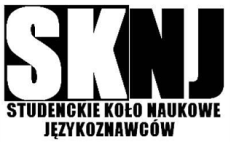 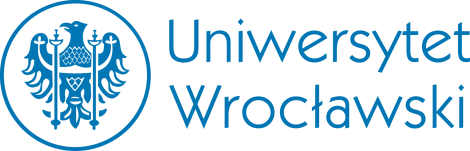 Formularz zgłoszeniowyOgólnopolska konferencja studencko-doktoranckaProblemy i zadania współczesnego językoznawstwa XIVNa końcu języka(Karpacz, 6–8 kwietnia 2018 roku)organizator: Studenckie Koło Naukowe Językoznawców Uniwersytetu WrocławskiegoDane osoboweDodatkowe informacje:Uczestnicy konferencji mogą zorganizować nocleg oraz wyżywienie we własnym zakresie lub skorzystać z oferty proponowanej przez organizatorów. W drugim przypadku jedynie pośredniczymy w opłatach – które nie stanowią opłaty konferencyjnej. Na miejscu istnieje możliwość wystawienia faktury VAT.NOCLEGKonferencja odbędzie się w stacji ekologicznej „Storczyk”, która jest jednostką badawczą Uniwersytetu Wrocławskiego. Znajduje się w Karpaczu przy ulicy Leśnej 10.http://www.storczyk.uni.wroc.pl/Koszt noclegu w „Storczyku” wynosi 38 zł za jedną noc oraz 66 zł za dwie noce. Dodatkowa opłata za ręczniki wynosi 5 zł.Prosimy o zaznaczenie wybranych przez Państwa noclegów.cena za nocleg: 25 zł; opłata za pościel: 10 zł; opłata aklimatyzacyjna: 3 zł/dzieńWYŻYWIENIEUczestnicy konferencji mogą wykupić posiłki w ośrodku konferencyjno-wypoczynkowym „Krucze skały”, który znajduje się w Karpaczy przy ulicy Wilczej 1.http://www.krucze-skaly.pl/Koszty posiłków w „Kruczych skałach”: śniadanie – 15 zł; obiad – 20 zł; kolacja – 15 zł. Cena wszystkich posiłków wynosi  85 zł.Prosimy o zaznaczenie wybranych przez Państwa posiłków.Opłaty za nocleg i wyżywienie będą pobierane wcześniej w formie przelewu na konto do 30 marca 2018 roku.Wypełniony formularz prosimy przesyłać na adres sknj@wp.pldo 18 marca 2018 roku.imię i nazwisko:tytuł naukowy:afiliacja:telefon kontaktowy:e-mail:udział w konferencji:czynny (referat lub warsztaty) / biernytytuł referatu / warsztatów:abstrakt (200-250 słów)uwagi:7/8 kwietnia (piątek/sobota)TAK/NIE8/9 kwietnia (sobota/niedziela)TAK/NIEFaktura VATTAK/NIEobiad 7 kwietnia (piątek)TAK/NIEśniadanie 8 kwietnia (sobota)TAK/NIEobiad 8 kwietnia (sobota)TAK/NIEkolacja 8 kwietnia (sobota)TAK/NIEśniadanie 9 kwietnia (niedziela)TAK/NIEuwagi dietetyczne